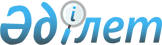 "Қазақстан Республикасы Денсаулық сақтау және әлеуметтік даму министрлігінің арнайы көлік құралдарының заттай нормаларын бекіту туралы" Қазақстан Республикасы Денсаулық сақтау және әлеуметтік даму министрінің 2015 жылғы 28 сәуірдегі № 283 бұйрығына өзгерістер мен толықтырулар енгізу туралыҚазақстан Республикасы Еңбек және халықты әлеуметтік қорғау министрінің м.а. 2023 жылғы 9 қарашадағы № 469 бұйрығы. Қазақстан Республикасының Әділет министрлігінде 2023 жылғы 10 қарашада № 33625 болып тіркелді
      БҰЙЫРАМЫН:
      1. "Қазақстан Республикасы Денсаулық сақтау және әлеуметтік даму министрлігінің арнайы көлік құралдарының заттай нормаларын бекіту туралы" Қазақстан Республикасы Денсаулық сақтау және әлеуметтік даму министрінің 2015 жылғы 28 сәуірдегі № 283 бұйрығына (Нормативтік құқықтық актілерді мемлекеттік тіркеу тізілімінде № 11635 болып тіркелген) мынадай өзгерістер мен толықтырулар енгізілсін:
      көрсетілген бұйрықпен бекітілген Қазақстан Республикасы Денсаулық сақтау және әлеуметтік даму министрлігінің арнайы көлік құралдарының заттай нормаларында:
      бөлім:
      "
      ";
      мынадай редакцияда жазылсын:
      "
      "; 
      реттік нөмірі 1-жол мынадай редакцияда жазылсын:
      "
      ";
      мынадай мазмұндағы реттік нөмірі 1-1-жолмен толықтырылсын:
      "
      ";
      реттік нөмірлері 2, 3, 4, 5 және 6-жолдар мынадай редакцияда жазылсын:
      "
      ";
      мынадай мазмұндағы реттік нөмірі 6-1-жолмен толықтырылсын:
      "
      ";
      реттік нөмірлері 7, 8, 9, 10, 11, 12, 13 және 14-жолдар мынадай редакцияда жазылсын:
      "
      ";
      мынадай мазмұндағы реттік нөмірі 14-1-жолмен толықтырылсын:
      "
      ";
      реттік нөмірлері 15 және 16-жолдар мынадай редакцияда жазылсын:
      "
      ";
      мынадай мазмұндағы реттік нөмірі 16-1-жолмен толықтырылсын:
      "
      ".
      2. Қазақстан Республикасы Еңбек және халықты әлеуметтік қорғау министрлігінің Еңбек және әлеуметтік қорғау комитеті заңнамада белгіленген тәртіппен:
      1) осы бұйрықты Қазақстан Республикасы Еңбек және халықты әлеуметтік қорғау министрлігінің интернет-ресурсында орналастыруды;
      2) осы бұйрық Қазақстан Республикасының Әділет министрлігінде мемлекеттік тіркелгеннен кейін он жұмыс күні ішінде Қазақстан Республикасы Еңбек және халықты әлеуметтік қорғау министрлігінің Заң қызметі департаментіне осы тармақтың 1) және 2) тармақшаларында көзделген іс-шаралардың орындалуы туралы мәліметтерді ұсынуды қамтамасыз етсін.
      3. Осы бұйрықтың орындалуын бақылау жетекшілік ететін Қазақстан Республикасының Еңбек және халықты әлеуметтік қорғау вице-министріне жүктелсін.
      4. Осы бұйрық алғашқы ресми жарияланған күнінен кейін күнтізбелік он күн өткен соң қолданысқа енгізіледі.
      КЕЛІСІЛДІ
      Қазақстан Республикасы 
      Қаржы министрлігі
					© 2012. Қазақстан Республикасы Әділет министрлігінің «Қазақстан Республикасының Заңнама және құқықтық ақпарат институты» ШЖҚ РМК
				
Қазақстан Республикасы Денсаулық сақтау және әлеуметтік даму министрлігінің Еңбек, әлеуметтік қорғау және көші-қон комитетінің аумақтық бөлімшелері
Қазақстан Республикасы Еңбек және халықты әлеуметтік қорғау министрлігі Еңбек және әлеуметтік қорғау комитетінің аумақтық бөлімшелері
1.
Еңбек және әлеуметтік қорғау комитетінің Ақмола облысы бойынша департаменті, Көкшетау қаласы
5
1-1.
Еңбек және әлеуметтік қорғау комитетінің Абай облысы бойынша департаменті,
Семей қаласы
5
2.
Еңбек және әлеуметтік қорғау комитетінің Ақтөбе облысы бойынша департаменті, Ақтөбе қаласы 
4
3.
Еңбек және әлеуметтік қорғау комитетінің Алматы облысы бойынша департаменті, Қонаев қаласы
6
4.
Еңбек және әлеуметтік қорғау комитетінің Атырау облысы бойынша департаменті, Атырау қаласы
4
5.
Еңбек және әлеуметтік қорғау комитетінің Шығыс Қазақстан облысы бойынша департаменті, Өскемен қаласы
4
6.
Еңбек және әлеуметтік қорғау комитетінің Жамбыл облысы бойынша департаменті, Тараз қаласы
6
6-1.
Еңбек және әлеуметтік қорғау комитетінің Жетісу облысы бойынша департаменті, Талдықорған қаласы
4
7.
Еңбек және әлеуметтік қорғау комитетінің Батыс Қазақстан облысы бойынша департаменті, Орал қаласы
4
8.
Еңбек және әлеуметтік қорғау комитетінің Қарағанды облысы бойынша департаменті, Қарағанды қаласы
7
9.
Еңбек және әлеуметтік қорғау комитетінің Қызылорда облысы бойынша департаменті, Қызылорда қаласы
5
10.
Еңбек және әлеуметтік қорғау комитетінің Қостанай облысы бойынша департаменті, Қостанай қаласы
4
11.
Еңбек және әлеуметтік қорғау комитетінің Маңғыстау облысы бойынша департаменті, Ақтау қаласы
3
12.
Еңбек және әлеуметтік қорғау комитетінің Павлодар облысы бойынша департаменті, Павлодар қаласы
5
13.
Еңбек және әлеуметтік қорғау комитетінің Солтүстік Қазақстан облысы бойынша департаменті, Петропавл қаласы
4
14.
Еңбек және әлеуметтік қорғау комитетінің Түркістан облысы бойынша департаменті, Түркістан қаласы
11
14-1.
Еңбек және әлеуметтік қорғау комитетінің Ұлытау облысы бойынша департаменті, Жезқазған қаласы
2
15.
Еңбек және әлеуметтік қорғау комитетінің Астана қаласы бойынша департаменті, Астана қаласы
2
16.
Еңбек және әлеуметтік қорғау комитетінің Алматы қаласы бойынша департаменті, Алматы қаласы
2
16-1.
Еңбек және әлеуметтік қорғау комитетінің Шымкент қаласы бойынша департаменті, Шымкент қаласы
3
      Қазақстан Республикасы Еңбек және халықты әлеуметтік қорғау министрінің міндетін атқарушы 

А. Сарбасов
